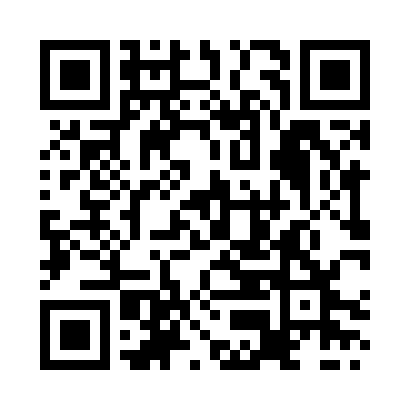 Prayer times for Bruzas, LithuaniaWed 1 May 2024 - Fri 31 May 2024High Latitude Method: Angle Based RulePrayer Calculation Method: Muslim World LeagueAsar Calculation Method: HanafiPrayer times provided by https://www.salahtimes.comDateDayFajrSunriseDhuhrAsrMaghribIsha1Wed3:075:411:246:379:0811:342Thu3:065:381:246:389:1011:343Fri3:055:361:246:399:1311:354Sat3:045:341:246:419:1511:365Sun3:035:321:246:429:1711:376Mon3:025:301:246:439:1911:387Tue3:015:271:246:449:2111:398Wed3:015:251:236:459:2311:399Thu3:005:231:236:469:2511:4010Fri2:595:211:236:489:2711:4111Sat2:585:191:236:499:2911:4212Sun2:575:171:236:509:3011:4313Mon2:565:151:236:519:3211:4414Tue2:565:131:236:529:3411:4415Wed2:555:111:236:539:3611:4516Thu2:545:101:236:549:3811:4617Fri2:535:081:236:559:4011:4718Sat2:535:061:236:569:4211:4819Sun2:525:041:236:579:4411:4820Mon2:515:031:246:589:4511:4921Tue2:515:011:246:599:4711:5022Wed2:504:591:247:009:4911:5123Thu2:504:581:247:019:5111:5224Fri2:494:561:247:029:5211:5225Sat2:494:551:247:039:5411:5326Sun2:484:531:247:049:5511:5427Mon2:484:521:247:059:5711:5528Tue2:474:511:247:069:5911:5529Wed2:474:501:247:0710:0011:5630Thu2:464:481:257:0710:0211:5731Fri2:464:471:257:0810:0311:57